Premio Regione imprenditoriale europea 2021Imprenditorialità per un futuro verde e sostenibileModalità di partecipazioneCos'è l'EER?Il Premio Regione imprenditoriale europea (EER) è un'iniziativa del Comitato delle regioni (CdR) volta a individuare e premiare le regioni e le città dell'UE - quali che siano le loro dimensioni, risorse o competenze specifiche - distintesi per l'adozione di strategie imprenditoriali lungimiranti. Ai territori che presentano la strategia politica più credibile, lungimirante, promettente e dotata di maggiore visibilità viene conferito il marchio EER per un dato anno.L'obiettivo dell'iniziativa è duplice:da un lato, contribuire all'attuazione, a livello locale e regionale, delle politiche dell'UE in materia di imprenditorialità e PMI, sulla base di iniziative quali lo "Small Business Act" (SBA), il piano d'azione Imprenditorialità 2020, l'iniziativa Start-up e scale-up e il rafforzamento dell'innovazione nelle regioni d'Europa;dall'altra, fornire esempi di un uso ottimale dei finanziamenti UE e di altri fondi pubblici che sia orientato allo sviluppo di strategie e programmi a sostegno degli imprenditori e delle PMI nella regione.Attraverso l'iniziativa EER, il CdR contribuisce a integrare i principi dello SBA e le relative iniziative strategiche nelle politiche regionali e locali. Il marchio EER offre agli attori locali e regionali l'opportunità di dimostrare come le PMI e gli imprenditori svolgano un ruolo cruciale nel rafforzare la resilienza dell'economia in uno scenario in rapida evoluzione caratterizzato da megatendenze a livello mondiale. Sfruttando la capacità di innovare e collaborare delle regioni dell'UE, il marchio EER consente loro di fare altri passi avanti sulla via della crescita sostenibile.L'iniziativa EER fino al 2020L'iniziativa EER segue un approccio basato sulla governance multilivello, promuovendo comunità regionali incentrate intorno al progetto EER in cui siano rappresentati sia gli attori regionali che quelli locali. Essa dà ai responsabili politici e ai soggetti interessati un forte impulso a sviluppare delle strategie comuni per l'attuazione dei principi dello SBA, ad esempio "Dar vita a un contesto in cui gli imprenditori possano prosperare", "Pensare anzitutto in piccolo", "Rendere le pubbliche amministrazioni permeabili alle esigenze delle PMI" e "Sostenere le PMI perché beneficino della crescita dei mercati", e in questo modo contribuisce allo sviluppo di regioni imprenditoriali, dinamiche e "verdi" in tutta Europa.Ad oggi sono trenta i territori europei ai quali è stato conferito il marchio EER:2011: Land Brandeburgo (Germania), contea di Kerry (Irlanda) e regione di Murcia (Spagna);2012: Catalogna (Spagna), regione di Helsinki-Uusimaa (Finlandia) e regione di Trnava (Slovacchia);2013: Nord-Pas de Calais (Francia), Danimarca meridionale e Stiria (Austria);2014: Fiandre (Belgio), Marche (Italia) e Brabante settentrionale (Paesi Bassi);2015: Lisbona (Portogallo), Irlanda del Nord (Regno Unito) e regione di Valencia (Spagna);2016: Glasgow (Regno Unito), Lombardia (Italia) e Małopolska (Polonia);2017: Estremadura (Spagna), Bassa Austria (Austria) e Grecia occidentale (Grecia);2018: Macedonia centrale (Grecia), Ile-de-France (Francia) e Irlanda settentrionale e occidentale;2019: Asturie (Spagna), Gelderland (Paesi Bassi) e Tessaglia (Grecia).2020: città di Danzica e regione Pomerania (Polonia), regione di Göteborg (Svezia) e Navarra (Spagna).Il marchio EER è stato creato dal Comitato delle regioni in collaborazione con la Commissione europea e con il sostegno del Parlamento europeo, del Comitato economico e sociale europeo e di soggetti interessati a livello europeo quali l'UEAPME, Eurochambres, EURADA e Social Economy Europe.Modalità di candidatura per il marchio EER 2021Il quadro regolamentare del Premio EER è stato di recente oggetto di revisione. L'invito a presentare candidature per il Premio EER 2021 è stato lanciato il 26 novembre 2019 a Helsinki.Tema centrale dell'edizione 2021 è L'imprenditorialità per un futuro verde e sostenibile. Tra i tre marchi EER attribuiti ogni anno, infatti, la giuria del Premio EER può assegnarne uno tematico, e i candidati sono invitati a manifestare, nella loro domanda, il loro interesse a candidarsi per tale marchio tematico.Le domande devono essere presentate entro il 31 marzo 2020 e devono consistere dei seguenti elementi: un modulo di candidatura comprendente una scheda descrittiva della regione candidata, una presentazione sintetica della sua visione politica, una descrizione del meccanismo di governance previsto per garantire un'efficiente attuazione delle azioni EER, un piano d'azione e un piano di comunicazione;una dichiarazione di impegno politico che dimostri che la strategia EER della regione candidata gode del sostegno dei suoi organi di dirigenza politica (ad es. assemblea o giunta regionale o altro organo politico autorizzato).Il modulo di candidatura può essere scaricato dalla pagina web dell'iniziativa EER https://cor.europa.eu/it/engage/Pages/european-entrepreneurial-region.aspxCriteri di valutazioneLe candidature saranno valutate in base ai criteri indicati qui di seguito.L'assegnazione di un marchio tematico EER sarà inoltre subordinata alla valutazione della qualità e della credibilità del collegamento delle candidature presentate al tema del Premio EER di quell'anno. Visione e impegno a livello politicoLe regioni candidate devono dimostrare una visione politica orientata al futuro per l'attuazione dello Small Business Act per l'Europa nel loro territorio, mettendo l'accento - ove opportuno - sulle attuali priorità dello SBA e sui principi delle iniziative strategiche collegate, come il piano d'azione Imprenditorialità 2020, il Piano d'azione verde per le PMI, l'iniziativa Start-up e scale-up e il rafforzamento dell'innovazione nelle regioni d'Europa.Le regioni candidate devono dimostrare l'impegno del territorio a favore dell'attuazione della loro visione politica tenendo conto dello scenario economico in rapida evoluzione e delle principali megatendenze, quali l'aumento della globalizzazione, la digitalizzazione, la nuova rivoluzione industriale, il mutare della natura del lavoro, i cambiamenti demografici e la transizione verso un'economia circolare e a basse emissioni di carbonio. La candidatura deve essere basata su una valutazione realistica dei punti di forza e delle debolezze (analisi SWOT) della regione interessata e sulle sue competenze dirette in rapporto ai dieci principi dello SBA. I membri della giuria tengono conto del contesto e delle specifiche condizioni di partenza di ogni regione candidata. La visione politica deve dimostrare un chiaro valore aggiunto del Premio EER per la regione, anche per quanto riguarda la formulazione delle sue politiche-. Gli obiettivi territoriali dell'iniziativa EER devono essere inseriti in una strategia di sviluppo regionale e/o in una strategia di specializzazione intelligente e devono essere orientati sulla base del quadro generale degli obiettivi di sviluppo sostenibile. Le autorità politiche competenti devono dimostrare un impegno forte e credibile a favore dell'attuazione della strategia EER nel territorio.Governance multilivello, partenariato e cooperazioneLa strategia EER deve essere preparata e attuata seguendo un approccio di governance multilivello che coinvolga sia i livelli più bassi (ad esempio quello comunale) sia, ove possibile, il livello nazionale.Nella formulazione e attuazione della strategia EER deve essere coinvolto un ampio ventaglio di soggetti pertinenti, comprese le parti economiche e sociali, gli istituti d'istruzione, i centri di ricerca e la società civile.Deve essere presente una dimostrata volontà di scambiare buone pratiche con altre regioni e di sviluppare specifiche iniziative di cooperazione con altre regioni EER.AttuazioneLa strategia deve prevedere azioni concrete intese ad attuare le politiche per l'imprenditoria che sono di competenza della regione considerata attraverso l'iniziativa EER e non essere una semplice sintesi di politiche esistenti.La realizzazione delle azioni EER deve seguire i principi della buona governance e comprendere efficaci meccanismi di monitoraggio e di follow-up.Devono essere previsti indicatori in base ai quali poter misurare i progressi compiuti nell'attuazione.Nella candidatura devono essere previste misure per assicurare un uso ottimale dei fondi strutturali e d'investimento dell'UE e di altri finanziamenti pubblici.Nella candidatura deve essere dimostrato in che modo le azioni EER siano sostenibili al di là dell'anno cui si riferisce il Premio.Le azioni pianificate devono tener conto, nella misura del possibile, delle dimensioni sociale e ambientale e degli aspetti che favoriscono una crescita innovativa e duratura nella politica relativa alle PMI.ComunicazioneLa candidatura deve comprendere un piano di comunicazione ambizioso e convincente con azioni specifiche al più alto livello rivolte a tutti i principali gruppi destinatari (comprese le PMI e altri soggetti pertinenti).Il marchio EER deve essere utilizzato per pubblicizzare la politica della regione considerata sia nel territorio di sua competenza che a livello dell'UE.Le azioni di comunicazione pianificate devono rafforzare la visibilità dell'UE e del CdR.AmmissibilitàPossono candidarsi al Premio EER tutti gli enti territoriali dell'UE di livello substatale - indipendentemente dalle loro dimensioni, competenze specifiche o ricchezza - purché siano dotati di competenze politiche e in grado di tradurre in realtà una visione imprenditoriale globale. Il fatto che una regione disponga o no di competenze legislative è irrilevante. La giuria EER terrà conto del bilancio, delle difficoltà strutturali o territoriali specifiche e delle condizioni economiche di partenza di ogni regione candidata. L'iniziativa è aperta sia alle regioni che già presentano condizioni positive sia a quelle che, pur accusando dei ritardi, sono impegnate ad attuare i cambiamenti necessari per sviluppare il loro potenziale imprenditoriale.Il termine "regione" è da intendere nel senso più vasto, comprendente quindi le comunità, le comunità autonome, i dipartimenti, i Länder, le province, le contee, le aree metropolitane, le città, nonché le entità territoriali transfrontaliere dotate di personalità giuridica, come i GECT e le euroregioni. Per partecipare, la regione candidata deve disporre delle competenze politiche necessarie ad attuare una strategia politica globale tesa a integrare sistematicamente nelle sue politiche alcuni o tutti principi dello SBA. CalendarioSi prega di inviare la candidatura al Premio EER 2021, unitamente a una dichiarazione scritta di impegno politico, al seguente indirizzo e-mail: eer-cdr@cor.europa.euTermine ultimo per la presentazione delle candidature: 31 marzo 2020Per saperne di più:	https://cor.europa.eu/it/engage/Pages/european-entrepreneurial-region.aspx eer-cdr@cor.europa.eu_____________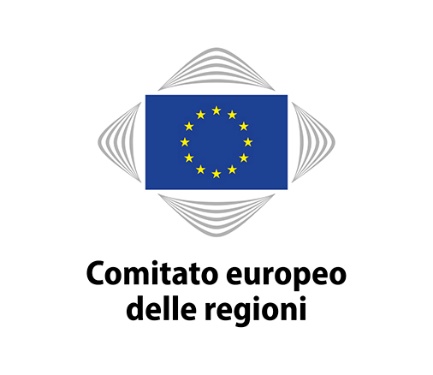 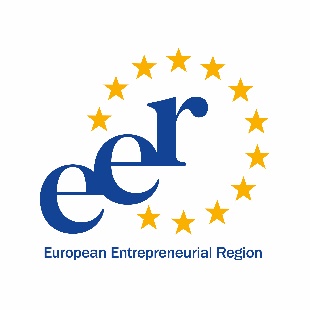 26 novembre 2019:Lancio dell'invito alla presentazione di candidature al Premio EER 2021.31 marzo 2020:Termine ultimo per la presentazione delle candidature.1-2 luglio 2020:Cerimonia di premiazione EER 2021.